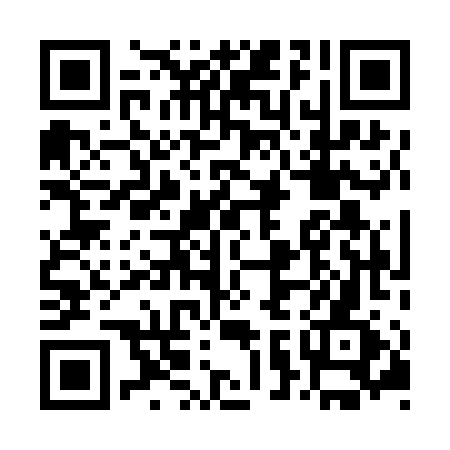 Ramadan times for Romblon, PhilippinesMon 11 Mar 2024 - Wed 10 Apr 2024High Latitude Method: NonePrayer Calculation Method: Muslim World LeagueAsar Calculation Method: ShafiPrayer times provided by https://www.salahtimes.comDateDayFajrSuhurSunriseDhuhrAsrIftarMaghribIsha11Mon4:504:506:0112:013:216:016:017:0712Tue4:504:506:0012:013:206:016:017:0813Wed4:494:496:0012:003:206:016:017:0814Thu4:494:495:5912:003:206:016:017:0815Fri4:484:485:5812:003:196:016:017:0816Sat4:474:475:5812:003:196:026:027:0817Sun4:474:475:5711:593:186:026:027:0818Mon4:464:465:5611:593:186:026:027:0819Tue4:454:455:5611:593:176:026:027:0820Wed4:454:455:5511:583:176:026:027:0821Thu4:444:445:5411:583:166:026:027:0822Fri4:434:435:5411:583:166:026:027:0823Sat4:434:435:5311:573:156:026:027:0824Sun4:424:425:5211:573:146:026:027:0825Mon4:414:415:5211:573:146:026:027:0926Tue4:414:415:5111:573:136:026:027:0927Wed4:404:405:5111:563:136:026:027:0928Thu4:394:395:5011:563:126:026:027:0929Fri4:394:395:4911:563:116:026:027:0930Sat4:384:385:4911:553:116:026:027:0931Sun4:374:375:4811:553:106:026:027:091Mon4:364:365:4711:553:096:026:027:092Tue4:364:365:4711:543:096:026:027:093Wed4:354:355:4611:543:086:036:037:094Thu4:344:345:4511:543:076:036:037:105Fri4:344:345:4511:543:076:036:037:106Sat4:334:335:4411:533:066:036:037:107Sun4:324:325:4311:533:056:036:037:108Mon4:314:315:4311:533:056:036:037:109Tue4:314:315:4211:523:046:036:037:1010Wed4:304:305:4211:523:036:036:037:10